                     Curriculum Vitae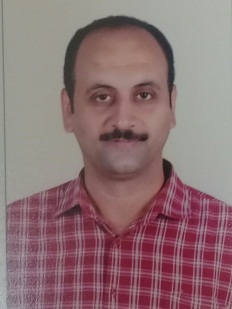 Name: Mustafa Ahmed FawzyDate of Birth: 1 / 6/ 1981Nationality: EgyptianPlace of Birth: Tema – Sohag - Martial Status: Married Military Status: DonePlace of Work: Botany and Microbiology, Dept. Assiut Univ., Assiut, Egypt.Biology dep., Faculty of Science, Taif Univ., Taif, KSA.Address: Botany and Microbiology Department, Faculty of Science,  , . Post code: 71516        Fax No.: 002-088-2080209      Tel: 01002931424                                  E-mail: mustafa.fawzy@aun.edu.eg; mostafa.mahmoud@science.au.edu.eg QUALIFICATIONS:  •	Ph.D. in Phycology- September 2012, "Influence of abiotic factors on growth and metabolic activities of some halotolerant algae in Egypt".•   M.Sc. in Phycology - February 2008, with best distinction "Effect of glyphosate and clodinafop-propargyl herbicides on the growth, species composition and some metabolic activities of soil algae at Assiut".•	Diploma of high studies in Phycology - November 2005, with very good grade, from Faculty of Science –   – Assiut - .                       •    B.Sc. Degree in Science (Chemistry & Microbiology) - June 2002, from AssiutUniversity – Assiut - Egypt (very good).PROFILE: Current Positions:	Associate professor (Phycology) in Botany and Microbiology Department, Assiut University, . Instructor for undergraduate students since 2003.Methodological experiences:•	Gas Chromatography, HPLC. •	Good background in electron microscopy techniques.•	Good experience in Identification of algae. •	Enzyme activity.  •	Isolation of DNA, Protein and electrophoresis technique.                    Research InterestsIsolation and identification of algae and cyanobacteria. Mass cultivation of microalgae in wastewater for biodiesel production.Bio-active compounds extraction from algae and cyanobacteria.Algal diversity.Bio-fertilizers.Uses of microalgae and cyanobacteria in removal of phosphorus, nitrogen and other pollutants from wastewater.Uses of microalgae in biosorption of heavy metals. Uses of microalgae as bioindicators of water pollution.Study of the metabolic activities of algae to use in biotechnology.Study of the efficiency of pharmaceutical compounds produced from algae in        inhibition of the microorganisms such as fungi and bacteria.                 Research Experience  Mass cultivation of freshwater, marine and soil algae.Wastewater treatment and biofuels production.Standardized methods for lipid extraction and biodiesel production throughtransesterification process from algal lipids.Bioethanol and biogas production from fresh and residual algal biomass Bio-active compounds extraction from algae. Achievements    Reviewer in:(1) Elsevier Journals:            A. Renewable Energy            B. Journal of Cleaner Production           C. Ecotoxicology and Environmental Safety           D. Environmental Technology & Innovation           E. Algal Research           F. Biomass Conversion and Biorefinary           G. Bioresource Technology Reports           H. Journal of the Taiwan Institute of Chemical Engineers           I. Environmental Toxicology and Pharmacology(2) Springer Journals: A. Folia Microbiologica                                  B. Environmental Science and Pollution Research                                  C. Biologia                                  D. Scientific Reports(3) Taylor & Francis Journals:           A. International Journal of Phytoremediation;            B. Bioremediation Journal;          C. Desalination and Water Treatment.(4) Frontiers: Frontiers in Bioengineering and Biotechnology(5) Wiley online Library: A. Phycological Research(6) IWA publishing: Water Science and Technology(7) MDPI Journals:            A. Polymers.           B. International Journal of Environmental Research and Public Health8. Environmental Engineering and Management Journal.9. Archives of Biotechnology and Biomedicine.10. International Journal of Applied Microbiology and Biotechnology Research.11. American Journal of Microbiology.12. International Journal of Research in Environmental Studies.13. International Journal of Medicine and Medical Sciences.14. World Journal of Biology and Biological SciencesEditorial Board Member:     1. Archives of Biotechnology and Biomedicine.   2. Nanoscience and Nanotechnology.   3. Archives of Industrial Biotechnology.   4. International Journal of Fisheries Science and Research.   5. Heighpubs Journal of Biotechnology.   6. Journal Insights in Pharma Research.   7. Archives of Biology & Engineering.   8. Probe - Media and Communication Studies   9. World Journal of Agriculture and Soil Science                    Teaching experiences: 	Instructor for undergraduate students since 20031. Egyptian society of natural toxins.2- Asia- Pacific chemical, biological, environmental and engineering society       TRAINING:CONFERENCES:1. The First Conference for Young Scientists (Basic Science &Technology), Assiut- Egypt, 5th -6th May 2007 “Audient”.The First International Conference of Biological Sciences Assiut-  14th- 15Pth March 2009.3.  The Third Conference for Young Scientists (Basic Science &Technology), Assiut- Egypt, 19th-20th April 2011. “Yield Coefficient and Production Rate of Glycerol and Carotenoids under Deficiency of P, N and S by Dunaliella Salina”4. Ninth International Pharmaceutical Sciences Conference, Assiut- Egypt, 12-13 March 2014 “Audient”.5. Seventh International Conference on Environment and Development in the Arab World. Assiut- Egypt 23- 25 March 2014. “Audient”.6. The Fourth International Conference for Young Scientists in Basic and Applied Science Assiut- Egypt, 29-30 April 2014 “Audient”.7. The Six International Conference on Natural Toxins, Ismailia- Egypt 15-16 December 2014 “Audient”.8. Eighth International Conference on Environment and Development in the Arab World. Assiut- Egypt 22- 24 March 2016. “Phycoremediation and adsorption isotherms of cadmium and copper ions by Merismopedia tenuissima and their effect on growth and metabolism”.9. Tenth International Pharmaceutical Sciences Conference, Assiut- Egypt, 13-14 April 2016 “Audient”.10. The Fourth International Conference for Young Scientists in Basic and Applied Science Assiut- Egypt, 29-30 October 2016. "Audient".11. Ninth Conference for Development and Environment in the Arab World. Assiut- Egypt 15- 17 April 2018. “Evaluation of antimicrobial, Antioxidant and Cytotoxic activities and characterization of bioactive substances from freshwater blue-green algae”.12. Second Annual Conference of Medical Microbiology and Immunology Department. "Covid 19 Pandemic, Challenges, Experience and Prospect". 7th July 2020. Beni-Suef University. Egypt. "Audient". 13. International Conference of Education and Training Evaluation. AlRiyadh. KSA. 14-15 October 2020. "Audient".14. 1st International Conefernce on Nutrition, Dietetics and Food Science.  College of Agricultural & Marine Sciences, Sultan Qaboos University, Oman. 13-15 December 2021. Audient.1- Fawzy, M.A., El-Naeb, E.H., Hifney, A.F., Adam, M.S. & Gomaa, M. (2022). Growth behavior, phenol removal and lipid productivity of microalgae in mixotrophic and heterotrophic conditions under synergistic effect of phenol and bicarbonate for biodiesel production. Journal of Applied Phycology. Under review.  2- Gomaa, M., El-Naeb, E.H., Hifney, A.F., Adam, M.S. & Fawzy, M.A. (2022). Coupling phenol remediation and biodiesel production by Tetradesmus obliquus: Optimization of phenol removal, biomass production and lipid content using experimental design. South African Journal of Botany. Under Review. 3- Gomaa, M., El-Naeb, E.H., Hifney, A.F., Adam, M.S. & Fawzy, M.A. (2022). Phyco-toxicity of phenol to the green microalga Chlorella sp. under different nutritional conditions based on multiple physiological processes using response surface methodology. Under review.4- El-Naeb, E.H., Fawzy, M.A., Hifney, A.F., Adam, M.S. & Gomaa M. (2022). Environmental risk analysis of phenol pollution on phytoplankton diversity at Assiut governorate, Egypt. Assiut Journal of Multidisciplinary Scientific Research. 51(3), 332-357.5- Fawzy, M.A., Al-Yasi, H.M., Galal, T.M., Hamza, R.Z., Abdelkader, T.G., Ali, E.F., & Hassan, S.H. (2022). Statistical optimization, kinetic, equilibrium isotherm and thermodynamic studies of copper biosorption onto Rosa damascena leaves as a low-cost biosorbent. Scientific Reports, 12(1), 1-19.ISI Indexed Journal, Impact Factor: 4.9966- Fawzy, M.A., Darwish, H., Alharthi, S., Al-Zaban, M.I., Noureldeen, A., & Hassan, S.H. (2022). Process optimization and modeling of Cd2+ biosorption onto the free and immobilized Turbinaria ornata using Box–Behnken experimental design. Scientific Reports, 12(1), 1-18.ISI Indexed Journal, Impact Factor: 4.9967- Fawzy M.A. (2022): Diversity and distribution of epiphytic diatoms on macroalgae inhabiting the Red Sea, Egypt. Journal of Multidisciplinary Sciences.  4(1), 33-47.8- Alharbi, N.K., Al-Zaban, M.I., Albarakaty, F.M., Abdelwahab, S.F., Hassan, S.H., & Fawzy, M.A. (2022). Kinetic, isotherm and thermodynamic aspects of Zn2+ biosorption by Spirulina platensis: optimization of process variables by response surface methodology. Life, 12(4), 585.    ISI Indexed Journal, Impact Factor: 3.2519- Al-Zaban, M.I., Alharbi, N.K., Albarakaty, F.M., Alharthi, S., Hassan, S.H., & Fawzy, M.A. (2022). Experimental Modeling Investigations on the Biosorption of Methyl Violet 2B Dye by the Brown Seaweed Cystoseira tamariscifolia. Sustainability, 14(9), 5285.    ISI Indexed Journal, Impact Factor: 3.88910- Galal, T.M., Al-Yasi, H.M., Fawzy, M.A., Abdelkader, T.G., Hamza, R.Z., Eid, E.M., & Ali, E.F. (2022). Evaluation of the Phytochemical and Pharmacological Potential of Taif’s Rose (Rosa damascena Mill var. trigintipetala) for Possible Recycling of Pruning Wastes. Life, 12(2), 273.    ISI Indexed Journal, Impact Factor: 3.25111- Hamza, R.Z., Al-Yasi, H.M., Ali, E.F., Fawzy, M. A., Abdelkader, T.G., & Galal, T.M. (2022). Chemical Characterization of Taif Rose (Rosa damascena Mill var. trigentipetala) Waste Methanolic Extract and Its Hepatoprotective and Antioxidant Effects against Cadmium Chloride (CdCl2)-Induced Hepatotoxicity and Potential Anticancer Activities against Liver Cancer Cells (HepG2). Crystals, 12(4), 460.    ISI Indexed Journal, Impact Factor: 2.6712- Lalarukh, I., Wang, X., Amjad, S.F., Hussain, R., Ahmar, S., Mora-Poblete, F., Abdel-Hafez, S.H., Fawzy, M.A., Abbas, M.H., Abdelhafez, A.A. and Datta, R. & Datta, R. (2022). Chemical role of α-tocopherol in salt stress mitigation by improvement in morpho-physiological attributes of sunflower (Helianthus annuus L.). Saudi Journal of Biological Sciences, 29(3), 1386-1393.    ISI Indexed Journal, Impact Factor: 4.05213- Fawzy, M. A., & Gomaa, M. (2021). Optimization of citric acid treatment for the sequential extraction of fucoidan and alginate from Sargassum latifolium and their potential antioxidant and Fe (III) chelation properties. Journal of Applied Phycology, 33(4), 2523-2535.    ISI Indexed Journal, Impact Factor: 3.40414- Fawzy, M.A., El-Otify, A.M., Adam, M.S., & Moustafa, S.S. (2021). The impact of abiotic factors on the growth and lipid accumulation of some green microalgae for sustainable biodiesel production. Environmental Science and Pollution Research, 28(31), 42547-42561.   ISI Journal, Impact Factor: 5.1915- Fawzy M.A., Alharthi S. (2021): Use of Response Surface Methodology in optimization of biomass, lipid productivity and fatty acid profiles of marine microalga Dunaliella parva for biodiesel production. Environmental Technology & Innovation. 22, 101485.   ISI Journal, Impact Factor: 7.75816- Fawzy M.A., Alharthi S. (2021): Cellular responses and phenol bioremoval by green alga Scenedesmus abundans: Equilibrium, kinetic and thermodynamic studies. Environmental Technology & Innovation. 22. 101463.   ISI Journal, Impact Factor: 7.75817- Fawzy M.A., Gomaa M. (2021): Low-cost biosorption of Methylene Blue and Congo Red from single and binary systems using Sargassum latifolium biorefinery waste/wastepaper xerogel: an optimization and modeling study. Journal of Applied Phycology. 33,675–691.       ISI Indexed Journal, Impact Factor: 3.40418- Fawzy M.A. (2020): Biosorption of copper ions from aqueous solution by Codium vermilara: optimization, kinetic and isothermal studies. Advanced Powder Technology. 31(9): 3724-3735.    ISI Journal, Impact Factor: 4.96919- Abdelsalam Sh., Fawzy M.A., Hafez W.A., Fathi A.A. (2020): Seasonal succession of biomass and microalgal communities in some agricultural drainage at Minia governorate, Egypt. Egyptian Journal of Phycology. 21.20- Fawzy M.A., Hifney A.F., Adam M.S., Al-Badaani A.A. (2020): Biosorption of cobalt and its effect on growth and metabolites of Synechocystis pevalekii and Scenedesmus bernardii: Isothermal analysis. Environmental Technology & Innovation. 19: 100953.     ISI Journal, Impact Factor: 7.75821- Fawzy M.A., Gomaa M. (2020): Pretreated fucoidan and alginate from a brown seaweed as a substantial carbon source for promoting biomass, lipid, biochemical constituents and biodiesel quality of Dunaliella salina. Renewable Energy. 157: 246-255.    ISI Journal, Impact Factor: 8.63422- Fawzy M.A., Gomaa M. (2020): Use of algal biorefinery waste and waste office paper in the development of xerogels: A low cost and eco-friendly biosorbent for the effective removal of congo red and Fe (II) from aqueous solutions. Journal of Environmental Management. 262: 110380.    ISI Journal, Impact Factor: 8.91023- Eldiehy Kh. SH, Fawzy M.A., Rawway M., Abdul-Raouf U.M. (2020): Optimization of biomass and some metabolites productivity of Merismopedia tenuissima and Spirulina (Arthrospira) platensis grown under stress conditions. Zanco Journal of Pure and Applied Sciences. 32(5): 146-157.24- Seddek N.H., Fawzy M.A., El-Said W.A. and Ragaey M.M. (2019): Evaluation of antimicrobial, antioxidant and cytotoxic activities and characterization of bioactive substances from freshwater blue-green algae. Global NEST Journal. 21(3): 328-366.    ISI Journal, Impact Factor: 1.13425- Gomaa M., Fawzy M.A., Hifney A.F. and Adbel-Gawad K.M. (2019): Optimization of enzymatic saccharification of fucoidan and alginate from brown seaweed using fucoidanase and alginate lyase from the marine fungus Dendryphiella arenaria. Journal of Applied Phycology. 31(3): 1955–1965.     ISI Indexed Journal, Impact Factor: 3.40426- Hifney A.F., Fawzy M.A., Adbel-Gawad K.M. and Gomaa M., (2018): Upgrading the antioxidant properties of fucoidan and alginate from Cystoseira trinodis by fungal fermentation or enzymatic pretreatment of the seaweed biomass. Food Chemistry. 269:387-395.    ISI Indexed Journal, Impact Factor: 6.443 27- Hifney A.F., Gomaa M., Fawzy M.A. and Adbel-Gawad K.M. (2018): Optimizing a low cost production process of crude fucoidanase by Dendryphiella arenaria utilizing Cystoseira trinodis (Phaeophyceae) and enzymatic hydrolysis of the brown algal biomass. Waste and Biomass Valorization. 10(10):2773-2781.    ISI Indexed Journal, Impact Factor: 3.44928- Fawzy M.A., Gomaa M., Hifney A.F. and Adbel-Gawad K.M. (2018): Fungal agarase production in a cost-effective macroalgal based medium and enzymatic hydrolysis of the alkali extracted macroalgal biomass: an optimization study. Waste and Biomass Valorization. 11(1):255-264.   ISI Indexed Journal, Impact Factor: 3.44929- El-Shazoly R.M. and Fawzy M.A. (2018): Biochemical composition and antioxidant properties of some seaweeds from Red Sea coast, Egypt. European Journal of Biological Research. 8(4):232-242.30- Gomaa M., Hifney A.F., Fawzy M.A. and Adbel-Gawad K.M. (2018): Use of seaweed and filamentous fungus derived polysaccharides in the development of alginate-chitosan edible films containing fucoidan: study of moisture sorption, polyphenol release and antioxidant properties. Food Hydrocolloids. 82: 239-247.    ISI Indexed Journal, Impact Factor: 11.50431- Gomaa M., Fawzy M.A., Hifney A.F. and Adbel-Gawad K.M. (2018): Use of the brown seaweed Sargassum latifolium in the design of alginate-fucoidan based films with natural antioxidant properties and kinetic modeling of moisture sorption and polyphenolic release. Food Hydrocolloids. 82:64–72.     ISI Indexed Journal, Impact Factor: 11.50432- Adam M.S., Hifney A.F., Fawzy M.A., Al-Badaani A.A. (2017): Seasonal biodiversity and ecological studies on the epiphytic microalgae communities in polluted and unpolluted aquatic ecosystem at Assiut- Egypt. European journal of Ecology. 3(2):92-106.33- Gomaa M., Hifney A.F., Fawzy M.A. and Adbel-Gawad K.M. (2017): Statistical Optimization of Culture Variables for Enhancing Agarase Production by Dendryphiella arenaria Utilizing Palisada perforata (Rhodophyta) and Enzymatic Saccharification of the Macroalgal Biomass. Marine Biotechnology. 19(6):592-600.    ISI Indexed Journal, Impact Factor: 3.72734- Fawzy M.A., Sayed A.H. and Abou Khalil N.S. (2017): Effects of dietary supplementation of Spirulina platensis on the physiological parameters of Clarias gariepinus after exposure to food shortage stress. Health Sciences Research. 4(1):1-5.35- Fawzy M.A., Rawway M., Eldiehy Kh. S. and Abdul-Raouf U.M. (2017): Productivity of biomass and some metabolites of Anabaena oryzae and Nostoc sp. grown under stress conditions. Assiut Univ. J. of Botany. 46(1): 1-21.36- Fawzy M.A. (2017): Fatty acid characterization and biodiesel production by the marine microalga Asteromonas gracilis: Statistical optimization of medium for biomass and lipid enhancement. Marine Biotechnology. 19(3):219-231.    ISI Indexed Journal, Impact Factor: 3.72737- Fawzy M.A. and Mohamed A.K.S. (2017): Bioremediation of heavy metals from municipal sewage by cyanobacteria and its effects on some metabolites of Beta vulgaris. Journal of plant nutrition. 40(18): 2550–2561.    ISI Indexed Journal, Impact Factor: 2.27738- Hifney A.F., Fawzy M.A., Adbel-Gawad K.M., Issa A.A. and Gomaa M. (2017): In vitro comparative evaluation of antioxidant activity of hydrophobic and hydrophilic extracts from algicolous fungi. Journal of Aquatic Food Product Technology. 26(1):124-131.   ISI Indexed Journal, Impact Factor: 2.00639- Adbel-Gawad K.M., Hifney A.F., Fawzy M.A. and Gomaa M. (2017): Technology optimization of chitosan production from Aspergillus niger biomass and its functional activities. Food Hydrocolloids. 63:593-601.     ISI Indexed Journal, Impact Factor: 11.50440- Fawzy M.A., Gomaa M., Hifney A.F. and Adbel-Gawad K.M. (2017): Optimization of alginate alkaline extraction technology from Sargassum latifolium and its potential antioxidant and emulsifying properties. Carbohydrate polymers. 157: 1903-1912.     ISI Indexed Journal, Impact Factor: 10.72341- Fawzy M.A., Abdel-Wahab D.A. and Hifney A.F. (2017): Physiological and biochemical responses of the green alga Pachycladella chodatii (SAG 2087) to sodicity stress. Egyptian Journal of Basic and Applied Sciences. 4(1):30-36.   Scopus Indexed Journal.42- Fawzy M.A. (2016): Spatial distribution of epiphytic algae growing on the aquatic macrophytes Phragmites australis and Echinochloa stagnina at Assiut-Egypt. Minia Science Bulletin. 27 (2), 1-26.43- Issa, A.A., Fawzy M.A. and Bahej El-Deeb (2016): Uptake of cadmium by the green alga Scenedesmus quadricauda in the presence of Selenium Nanoparticles. International Journal of Nanomaterials and Chemistry. 2(2):47-52.  44- Fawzy M.A. (2016): Phycoremediation and adsorption isotherms of cadmium and copper ions by Merismopedia tenuissima and their effect on growth and metabolism. Environmental Toxicology and Pharmacology. 46:116–121.     ISI Indexed Journal, Impact Factor: 5.78545- Fawzy M.A. and Issa, A.A. (2016): Bioremoval of heavy metals and nutrients from sewage plant by Anabaena oryzae and Cyanosarcina fontana. International Journal of Phytoremediation. 18(4): 321-328.     ISI Indexed Journal, Impact Factor: 4.00346- Hifney A.F., Fawzy M.A., Gomaa M., and Abdel-Gawad K.M. (2016): Industrial optimization of fucoidan extraction from Sargassum sp. and its potential antioxidant and emulsifying activities. Food Hydrocolloids. 54: 77-88.     ISI Indexed Journal, Impact Factor: 11.50447- Gomaa M., Hifney A.F., Fawzy M.A., Issa A.A. and Abdel-Gawad K.M. (2015): Biodegradation of Palisada perforata (Rhodophyceae) and Sargassum sp. (Phaeophyceae) biomass by crude enzyme preparations from algicolous fungi. Journal of Applied Phycology. 27(6): 2395-2404.    ISI Indexed Journal, Impact Factor: 3.40448- Nermien H. S. and Fawzy M.A. (2014). Antibacterial and antifungal activities of extract of cyanobacteria Anabaena oryzae and Spirulina platensis. Journal for Advanced Research in Applied Sciences. 1(1): 10-19.49- Fawzy M.A., Hifney A.F., Issa A.A. and Adam M.S. (2014): Asteromonas gracilis (Prasionphyceae) as a model for production of β-carotene and total lipids. Journal for Advanced Research in Applied Sciences. 1(1): 51-62.50- Sayed A.H. and Fawzy M.A. (2014): Effect of Dietary Supplementation of Spirulina platensis Algae on the Growth and Haematology of the Catfish (Clarias gariepinus). Journal of Advances in Biology. 5 (2): 625-635‏.51- Fawzy M.A., Hifney A.F., Issa A.A., Adam M.S. and Gareib G. (2014): Effect of medicinal plants on the diversity of rhizosphere blue greens, growth and some metabolites of Cyanosarcina fontana. International Journal of Current Microbiology and Applied Sciences. 3 (10): 969- 981.52- Abou Shosha M. A. A., Taha T.M. and Fawzy M.A. (2013): Toxicity of Some Microalgae to the Citrus Brown Mite Eutetranychus orientalis (Klein). Al-Azhar Bulletin of Science. 24(2): 81-91.53- Fawzy M.A., Hifney A.F., Issa A.A. and Gareib G. (2013): Phytochemical constituents and allelopathic effects of some medicinal plants extract on the soil algal diversity. Journal of Agricultural Science and Technology A. 3(12): 1000-1009.54- Hifney A.F., Issa A.A. and Fawzy M.A. (2013): Abiotic Stress Induced production of β- carotene, Allophycocyanin and Total Lipids in Spirulina sp. Journal of Biology and Earth Sciences. 3(1): 54-64.55- Issa A.A., Adam M.S. and Fawzy M.A. (2013): Alterations in some metabolic activities of Scenedesmus quadricauda and Merismopedia glauca in response to glyphosate herbicide. Journal of Biology and Earth Sciences. 3 (1):17-28.56- Hifney A.F., Adam M.S. and Fawzy M.A. (2012): Yield Coefficient and Production Rate of Glycerol and Carotenoids under Deficiency of P, N and S by Dunaliella salina. Assiut Univ. J. of Botany. 41(1): 1-19.Chapters:Gomaa M., Fawzy M.A. & El-Sheekh M.M. 2022. Microalgae-based biofuel synthesis. In: Green Approach on Alternative fuel for sustainable future. Elsevier. In press.       Books:Fawzy M.A., Mohammed A.A. and Adam M.S. ''Herbicides and their effects on soil algae at Assiut-Egypt''. 2013. LAP LAMBERT Academic Publishing (2013-02-08) - ISBN-13: 978-3-659-34310-0. (https://www.morebooks.de/store/gb/book/herbicides-and-their-effects-on-soil-algae-at-assiut-egypt/isbn/978-3-659-34310-0).2- Fawzy M.A., Adam M.S. and Issa, A.A. ''Abiotic Stress and Halotolerant Algae''. LAP LAMBERT Academic Publishing (2018) - ISBN-13: 978-613-8-38577-6. (https://www.morebooks.de/store/gb/book/abiotic-stress-and-halotolerant-algae/isbn/978-613-8-38577-6).    HONORS AND PRIZES:1. I have been awarded "The best research article prize" on The Third Conference for Young Scientists (Basic Science & Technology), Assiut- Egypt, April 19-20 / 2011.2. The best research in basic Sciences. 2014- 2015.3. The faculty of science prize for high impact factor research. 2016.  4. The faculty of science prize for high impact factor research. 2018.  5. The best research in basic Sciences. 2018.6. The best research in basic Sciences. 2021. LANGUAGES & OTHER SKILLS: 1. Arabic (Maternal language)  2. English3. German (Fair)4. Computer Skills (ICDL)        REFEREES:.  Mahmoud S. AdamProfessor of Phycology, Botany & Microbiology Department, Faculty ofScience, Assiut University, 71516 Assiut, Egypt.Email: adamseg43@yahoo.com: +201223611178     Fax: +208823427082- Prof. Dr. Ahmed A. H. IssaProfessor of Phycology, Botany & Microbiology Department, Faculty ofScience, Assiut University, 71516 Assiut, Egypt.E-mail: aaissaeg@yahoo.comMobile: +201098473507   Fax: +2088/23427083- Prof. Dr. Awatief F. HifneyProfessor of Phycology, Botany & Microbiology Department, Faculty ofScience, Assiut University, 71516 Assiut, Egypt.E-mail: Hifney2015@yahoo.comMobile: +201010748006   Fax: +2088/2342708JobDatePlaceAssociate professorfrom 26/12/2017 till nowBotany  and Microbiology Department, Faculty of Science, , .Lecturerfrom 10/2012 till 25/12/2017Botany  and Microbiology Department, Faculty of Science, , .Assistant Lecturerfrom 2/2008 till 10/2012Botany  and Microbiology Department, Faculty of Science,Assiut University, Assiut, Egypt.Demonstratorfrom 5/2003 to 2/2008Botany  and Microbiology Department, Faculty of Science,Assiut University, Assiut, Egypt.CourseDateTarget SsPlace   Practical Physiology ofAlgae, Ecology of Algae.2004 to 2012Science FacultyStudents of 3rd yearAssiut UniversityPractical Algae2004 to 2012Science andEducation FacultyStudents of 2nd yearAssiut UniversityPractical Plant Kingdom.2004 to 2012Pharmacy FacultyStudentsAssiut UniversityPractical Plant physiology2004 to 2006Veterinary FacultyStudentsAssiut UniversityPractical Plant Morphology & Anatomy2004 to 2012Agriculture FacultyStudentsAssiut UniversityPractical General Botany2004 to 2012Education FacultyStudentsAssiut UniversityPractical General Botany2004 to 2012EducationalQualificationStudentsAssiut UniversityGeneral Botany2012 to dateScience FacultyStudents of 1st  yearAssiut UniversityMicrobial pollution2012 to dateEducation FacultyStudents of 4th yearAssiut UniversityGeneral Botany2012 to datePharmacy FacultyStudentsAssiut UniversityPhycology2012 to dateScience Facultyof 2st  year StudentsAssiut UniversityEcology of Algae2012 to dateScience Facultyof the third levelAssiut UniversityEnvironmental Pollution2012 to 2016Diploma of Applied Microbiology StudentsAssiut UniversitySpecial Course2015 to 2016M.Sc. StudentsAssiut UniversityAdvanced Algae2017M.Sc. StudentsAssiut UniversitySelected Topics related to Microbiology2017M.Sc. StudentsAssiut UniversityApplied Phycology2017 Professional Diploma of Applied Microbiology StudentsAssiut UniversityMicrobial Bioremediation2017 Professional Diploma in Applied Microbiology StudentsAssiut UniversitySelected Topics in Microbiology2017 Professional Diploma of Applied Microbiology StudentsAssiut UniversityRolePlaceDateTitleTraineeFaculty of 28:2-2-2006Workshop on Techniques in molecular biologyTraineeFaculty and Leadership DevelopmentProject –   – 15:17-1-2007Effective PresentationTraineeFaculty and Leadership DevelopmentProject –   – 10:12-2-2007Thinking SkillsTraineeFaculty and Leadership DevelopmentProject – Assiut University – Egypt17:19-2-2007Communication SkillsTraineeFaculty and Leadership DevelopmentProject – Assiut University – Egypt15:17-7-2007Legal and Financial Aspects in University EnvironmentTraineeFaculty and Leadership DevelopmentProject – Assiut University – Egypt8:10-12-2007Code of EthicsTraineeFaculty and Leadership DevelopmentProject – Assiut University – Egypt15:17-12-2007Credit Hour SystemTraineeFaculty and Leadership DevelopmentProject – Assiut University – Egypt16:18-2-2008International Publishing of ResearchTraineeFaculty and Leadership DevelopmentProject – Assiut University – Egypt23:25-2-2008Use of Technology in TeachingTraineeZoology department- Faculty of Science- Assiut University – 6:10-4-2008Workshop on Methods in Molecular Biology and its application in the monitoring of the Environmental stress and EcotoxicologyTraineeFaculty and Leadership DevelopmentProject – Assiut University – Egypt24:26-5-2008Quality Standards in TeachingTraineeFaculty of Science- Ain Shams- 26:28-4-2009BiotechnologyTraineeMolecular Biology  Research Unit ofAssiut University, Egypt1:3-6-2010Workshop on From Gene to ProteinTraineeMolecular Biology  Research Unit ofAssiut University, Egypt27:28-3-2011Workshop on Protein electrophoresis and Western blotTraineeFaculty and Leadership DevelopmentProject – Assiut University – Egypt11:13-5-2011Research Team  ManagementTraineeFaculty and Leadership DevelopmentProject – Assiut University – Egypt25:27-5-2011Conference OrganizationTraineeFaculty and Leadership DevelopmentProject – Assiut University – Egypt28:30-1-2012University AdministrationTraineeFaculty and Leadership DevelopmentProject – Assiut University – Egypt1:3-7-2012Strategic Planning (1)TraineeFaculty and Leadership DevelopmentProject – Assiut University – Egypt5-2012ICDLTraineeFaculty and Leadership DevelopmentProject – Assiut University – Egypt2-2014ICTPTraineeFaculty and Leadership DevelopmentProject – Assiut University – Egypt15:18-3-2014Strategic Planning (2)TraineeMolecular Biology Research Unit ofAssiut University, Egypt9-4-2014Workshop on Enzyme Linked Immuno-Sorbent Assay (ELISA) Principals & Different ApplicationsTraineeMolecular Biology  Research Unit ofAssiut University, Egypt1:2-4-2015Workshop on Applications of Bioinformatics in Molecular BiologyAudientThe multidisciplinary Research Centre of Excellence, Faculty of Science, Assiut University8:9-5-2016Novel approaches for the diagnosis of hepatitis E virusesAudientFood Science Team, Egypt1-6- 2020​ Shelf life in food productsAudientThana Khasawneh, Publisher22-6-2020The publishing landscape in the Arab WorldAudientScientific research Development- Tanta University11-10-2020The Bylaw of Promoting Academic Staff- 13th Round (2019-2022)- Part IAudientScientific research Development- Tanta University18-10-2020The Bylaw of Promoting Academic Staff- 13th Round (2019-2022)- Part IIAudientResearcher Academy on Campus22 June, 2020The publishing landscape in the Arab WorldAudientDeanship of University Development, Taif University5 July, 2020Annual Program ReportAudientDeanship of University Development, Taif University6 July, 2020Key Performance indicatorsAudientDeanship of University Development, Taif University8 July, 2020Course ReportAudientDeanship of University Development, Taif University2 November, 2021Teaching and learning strategiesAudientDeanship of University Development, Taif University4 November, 2021Course SpecificationAudientAcademics & Researchers Platforms (IFAD). Egypt3 February, 2022Common mistakes in scientific research. AudientScholars and Academics Platform and IFAD. Egypt27 February, 2022 Statistical analysis from traditional statistical methodologies to data mining techniquesعميد الكليةرئيس مجلس قسم النبات والميكروبيولوجيأ.د. عبد الحميد أبو سحلـــــــــيأ.د. ايمان مصطفي محمد